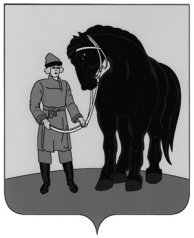 АДМИНИСТРАЦИЯ ГАВРИЛОВО-ПОСАДСКОГОМУНИЦИПАЛЬНОГО РАЙОНА ИВАНОВСКОЙ ОБЛАСТИПОСТАНОВЛЕНИЕот 23.01.2020 № 36-пО внесении изменений в постановление администрацииГаврилово-Посадского муниципального района от 03.12.2014 №590-п «О системе оплаты труда работников муниципальных учреждений, подведомственных администрации Гаврилово-Посадского муниципального района Ивановской области (в редакции от 26.10.2015 №289-п, от 25.12.2017 №775-п, от 08.05.2019 № 270-п)В соответствии со статьями 134, 144, 145 Трудового кодекса Российской Федерации, руководствуясь постановлением Главы администрации Гаврилово-Посадского муниципального района от   29.10.2008 №327-п «О системах оплаты труда работников муниципальных учреждений и органов местного самоуправления Гаврилово-Посадского муниципального района» (в действующей редакции), Уставом Гаврилово-Посадского    муниципального района, в   целях   регулирования   оплаты труда работников    муниципальных      учреждений,     Администрация Гаврилово-Посадского     муниципального     района  п о с т а н о в л я е т:1. Внести в постановление администрации Гаврилово-Посадского муниципального района от 03.12.2014 №590-п «О системе оплаты труда работников муниципальных учреждений, подведомственных администрации Гаврилово-Посадского муниципального района Ивановской области (в редакции от 26.10.2015 №289-п, от 25.12.2017 №775-п, от 08.05.2019 № 270-п) следующие изменения:пункт 3 изложить в новой редакции:«3. Контроль за исполнением Положения об оплате труда работников муниципальных учреждений, подведомственных администрации Гаврилово-Посадского муниципального района Ивановской области возложить на заместителя главы администрации, начальника Управления экономического развития администрации Карасеву М.В.».2. Настоящее постановление опубликовать в сборнике «Вестник Гаврилово-Посадского муниципального района» и разместить на официальном сайте Гаврилово-Посадского муниципального района: http://гаврилово-посадский.рф/.3. Настоящее постановление вступает в силу со дня его официального опубликования.Глава Гаврилово-Посадскогомуниципального района                                                            В.Ю. Лаптев